1.Русский языкДиктанты:«5» – работа, которая написана аккуратно и без ошибок.«4» – в работе допущено не более 2 орфографических ошибок; работа выполнена чисто, но допущены небольшие отклонения от норм каллиграфии.«3» – в работе допущено 3–5 орфографических ошибок; работа написана небрежно.«2» – работа, в которой более 5 орфографических ошибок; работа написана небрежно.Ошибкой в диктанте считают: нарушение орфографических правил при написании слов; пропуск, искажение букв в словах; замену слов; отсутствие знаков препинания в пределах программы данного класса; неправильное написание словарных слов. За ошибку в диктанте не считаются: ошибки на те разделы орфографии и пунктуации, которые не изучались; единичный пропуск точки в конце предложения, если первое слово следующего предложения написано с заглавной буквы; единичный случай замены одного слова другим без искажения смысла. За одну ошибку в диктанте считаются:  два исправления; две пунктуационные ошибки;  повторение ошибок в одном и том же слове. Негрубыми ошибками считаются: повторение одной и той же буквы в слове; недописанное слово; дважды записанное одно и то же слово в предложении.Грамматическое задание: «5» – без ошибок выполнены все задания. «4» – ученик выполнил правильно не менее 3/4 заданий. «3» – ученик выполнил правильно не менее 1/2 заданий.«2» – ученик не справился с большинством заданий (или не приступил к их выполнению).Контрольное списывание, письмо по памяти, словарный и терминологический диктанты:«5» – в работе нет ошибок и исправлений; работа написана безукоризненно. «4» – в работе имеется 1 ошибка или 1–2 исправления. «3» – в работе допущено 2–3 ошибки. «2» – в работе допущено 4 и более ошибок. Изложения и сочинения: А) по содержанию и речевому оформлению:«5» – правильное и последовательное воспроизведение авторского текста, логически последовательное раскрытие темы, отсутствие фактических ошибок, богатство словаря, правильность речевого оформления (допускается не более одной речевой неточности).«4» – правильное и достаточно полное воспроизведение авторского текста, раскрытие темы, наличие незначительных нарушений последовательности изложения мыслей; имеются отдельные фактические и речевые неточности; допускается не более трех речевых недочетов, а также недочетов в содержании и построении текста.«3» – допущены отклонения от авторского текста; отклонение от темы; допущены отдельные нарушения в последовательности изложения мыслей; беден словарь; имеются речевые неточности; допускается не более 5 речевых недочетов в содержании и построении текста.«2» – работа не соответствует теме; имеются значительные отступления от авторской темы; много фактических неточностей; нарушена последовательность изложения мыслей; отсутствует связь между частями работы; словарь беден; более 6 речевых недочетов и ошибок в содержании и построении текста. Б) грамотность:«5» – нет орфографических и пунктуационных ошибок; допускается 1–2 исправления.«4» – 2 орфографические и одна пунктуационная ошибка. «3» – 3–5 орфографических и 1–2 пунктуационные ошибки. «2» – более 5 орфографических и 3–4 пунктуационные ошибки.2. Математика.Текущий контроль по математике проводится не реже 1 раза 
в неделю в форме самостоятельной работы или математического диктанта.Среди тематических контрольных работ особое значение имеют работы, с помощью которых проверяются знания приемов устных вычислений, действий с многозначными числами, измерение величин и др.Итоговый контроль по математике проводится в форме работ комбинированного характера (они содержат арифметические задачи, примеры, задания геометрического характера и др.). В этих работах сначала отдельно оценивается выполнение задач, примеров, заданий геометрического характера, а затем выводится итоговая отметка за всю работу.При этом итоговая отметка не выставляется как средний балл, а определяется с учетом тех видов заданий, которые для данной работы являются основными. Письменная работа, содержащая только примеры:«5» – вся работа выполнена без ошибок и исправлений.«4» – допущены 1–2 вычислительные ошибки.«3» – допущены 3–4 вычислительные ошибки.«2» – допущены 5 и более вычислительных ошибок. Письменная работа, содержащая только задачи:«5» – все задачи решены и нет исправлений.«4» – нет ошибок в ходе решения задач, но допущены 1–2 вычислительные ошибки.«3» – хотя бы 1 ошибка в ходе решения задачи и 1 вычислительная ошибка или вычислительных ошибок нет, но не решена 1 задача.«2» – допущены ошибки в ходе решения 2 задач или допущена 1 ошибка в ходе решения задачи и 2 вычислительные ошибки.Комбинированная работа (1 задача, примеры и задание другого вида):«5» – работа выполнена безошибочно и нет исправлений.«4» – в работе допущены 1 грубая и 1–2 негрубые ошибки (1–2 вычислительные ошибки).«3» – в работе допущены 2–3 грубые ошибки и 1–2 негрубые ошибки (ошибки в ходе решения задачи при правильном выполнении всех остальных заданий или 3–4 вычислительные ошибки).«2» – в работе допущены ошибки в ходе решения задачи и хотя бы 1 вычислительная ошибка или при решении примеров допущено более 5 вычислительных ошибок.К грубым ошибкам относятся: вычислительные ошибки в примерах и задачах; ошибки на незнание порядка выполнения арифметических действий;  неправильное решение задачи (пропуск действий, неправильный выбор действий, лишние действия); не доведено до конца решение задачи или примера. К негрубым ошибкам относятся: нерациональные приемы вычислений; неправильная постановка вопроса (пояснения) к действию при решении задачи; неверно сформулированный ответ задачи; неправильное списывание данных (чисел, наименований); не доведены до конца преобразования. Комбинированная работа (2 задачи и примеры):«5» – работа выполнена безошибочно и нет исправлений.«4» – в работе допущены 1–2 вычислительные ошибки.«3» – в работе допущены ошибки в ходе решения одной из задач или допущены 3–4 вычислительные ошибки.«2» – в работе допущены ошибки в ходе решения двух задач или допущена ошибка в ходе решения одной задачи и 4 вычислительные ошибки или в решении примеров и задач допущено более 6 вычислительных ошибок.Математический диктант:«5» – вся работа выполнена без ошибок и исправлений.«4» – не выполнена 1/5 часть примеров от их общего числа.«3» – не выполнена 1/4 часть примеров от их общего числа.«2» – не выполнена 1/2 часть примеров от их общего числа.Общее положение по ведению тетрадиТетрадь ученика – это его первый конспект, справочник. Важно научить каждого школьника разнообразию методов и общей культуре работы с тетрадью. Учителя нашей школы стремятся помочь ребенку научиться работать в тетради аккуратно и грамотно.1. Тетрадь 12 (18) листов в прозрачной обложке (обложка меняется по степени изнашивания, не реже 1 раза в четверть).2. Наличие в тетради дополнительного листа в клетку или в линейку для черновых записей. 3. Все записи в тетрадях учащиеся должны делать ручкой с синей пастой четко, грамотно, красиво, соблюдая следующие правила и требования: Писать аккуратным разборчивым почерком. Единообразно выполнять надписи на обложке тетради: указывать, для чего предназначена тетрадь (для работ по русскому языку, по математике, для работ по ...), класс, номер и название школы, фамилию и имя ученика. Тетради для учащихся 1 класса подписываются только учителем. Соблюдать поля внешней стороны (поля в обязательном порядке выделяются в тетрадях по русскому языку и математике в 1–4 классах и в тетрадях по всем предметам). В 1 классе в первом полугодии дата работ по русскому языку и математике не пишется. Со второго полугодия 1 класса, а также во 2–4 классах обозначается время выполнения работы: число арабской цифрой (1–2 классы) или прописью (3–4 классы) и название месяца – прописью. Писать на отдельной строке название темы урока (возможно выделение зеленой пастой), а также темы письменных работ (изложений, сочинений и т. д.). Обозначать номер упражнения, задачи или указывать вид выполняемой работы, указывать, где выполняется работа (классная или домашняя). Соблюдать красную строку. Учащиеся 1–4 классов текст каждой новой работы начинают с красной строки на той же странице тетради, на которой написаны дата и наименование работы. Между датой и заголовком, наименованием вида работы и заголовком, а также между заголовком и текстом в тетрадях по русскому языку строку пропускать не надо. В тетрадях по математике во всех этих случаях надо пропускать только две клетки. Между заключительной строкой текста одной письменной работы и датой или заголовком (наименованием вида) следующей работы в тетрадях по русскому языку надо пропускать 2 линейки, а в тетрадях по математике – 4 клеточки (для отделения одной работы от другой и для выставления оценки за работу). Выполнять аккуратно условные обозначения карандашом, а в случае необходимости – с применением линейки или циркуля. Исправлять ошибки следующим образом: неверно написанную букву или пунктуационный знак ученик зачеркивает косой линией; часть слова, слово, предложение – тонкой горизонтальной линией; вместо зачеркнутого надписать буквы, слова, предложения, цифры, числа; не заключать неверные написания в скобки. Подчеркнутые учителем соединения или указанные образцы букв и цифр прописываются учеником правильно в обязательном порядке.Работа над ошибками по русскому языкуРабота над ошибками – один из обязательных видов деятельности ученика. Качественная работа по исправлению ошибок постепенно помогает приблизиться к грамотному выполнению задания. Так как чаще всего работу над исправлением ошибок ученики выполняют дома, то надеемся, что эти материалы будут для вас полезными.Способы исправления учителем ошибок 
в письменных работах учащихсяИсправления, сделанные учителем в тетради, должны обязывать учащихся к определенной работе над ошибками, которую нужно контролировать. Сами по себе, без последующей работы, исправления учителя не способствуют устранению орфографических ошибок. Учителя начальной школы используют различные способы исправления орфографических ошибок, что не только позволяет учитывать индивидуальные особенности учащихся, но и способствует правильному выбору способа исправления ошибки учеником. После того как ошибка зафиксирована учителем, ученик должен выполнить работу над ошибками.1. Обозначение на полях условным знаком (/) строчки, в которой находится ошибка.2. Подчеркивание слова, в котором находится ошибка, и обозначение ошибки на полях условным знаком.3. Подчеркивание ошибки в слове и обозначение на полях условным знаком (/).4. 3ачеркивание ошибки, надписывание правильного варианта, указание на полях номера орфограммы, на которую допущена ошибка.5. Зачеркивание ошибки, надписывание правильного варианта, указание на полях морфемы, в которой находится ошибка.Например: 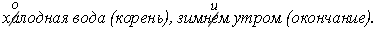 6. Зачеркивание ошибки, надписывание правильного варианта, указание на полях способа исправления ошибки.Условные обозначения орфографических, 
пунктуационных и речевых ошибок/ – орфографическая ошибка. V – пунктуационная ошибка. W – логопедическая ошибка.Ф – фактическая ошибка. (К лесным защитникам относятся разные гусеницы, муравьи.)Z – красная строка (нет отступа).Г – нарушение границы предложения. (Еж фыркнул. И убежал под диван.)V – пропуск слова, предложения. 1, 2, 3 – нарушение порядка слов в предложении.1         3             4               2(Кувшин стоял на столе с молоком.)Н – речевой недочет (неудачный выбор слова). – нарушение последовательности изложения. 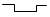 П – повтор одного и того же слова (неумение подбирать синонимы).Работа над ошибками (1 класс)СЛОВАРНОЕ СЛОВО.Выпишите правильно слово один раз, подчеркните (выделите) букву, поставьте ударение.ГЛАСНЫЕ ПОСЛЕ ШИПЯЩИХ – ЖИ, ШИ, ЧА, ЩА, ЧУ, ЩУ.Выпишите слово без ошибок один раз, подчеркните гласную (сочетание). Придумайте и запишите еще два слова с таким же сочетанием.СОЧЕТАНИЯ ЧК, ЧН.Выпишите слово без ошибок один раз, подчеркните (выделите) сочетание. Придумайте и запишите еще два слова с этим сочетанием.ИМЕНА СОБСТВЕННЫЕ (имена, фамилии, названия городов 
и т. д.).Выпишите правильно имя собственное, подчеркните (выделите) заглавную букву. Придумайте и запишите два слова на это правило.БЕЗУДАРНЫЕ ГЛАСНЫЕ.Выпишите правильно слово, выделите безударную гласную. Проверьте гласную ударением: подберите и запишите проверочное слово. Обозначьте ударение в этих словах. Придумайте и запишите два слова на это правило.ЗВОНКИЕ И ГЛУХИЕ СОГЛАСНЫЕ (на конце и в середине слова).Выпишите слово правильно, рядом – проверочное. Придумайте и запишите два слова на это правило.НЕПРОИЗНОСИМЫЕ СОГЛАСНЫЕ.Выпишите слово, выделите букву. Если написание можно проверить, подберите и напишите проверочное слово. Придумайте и запишите два слова на это правило.УДВОЕННЫЕ СОГЛАСНЫЕ.Выпишите правильно слово, подчеркните (выделите) двойные согласные. Придумайте и запишите два слова на это правило.ПЕРЕНОС СЛОВ.Выпишите слово, разделите его для переноса всеми возможными способами.РАЗДЕЛИТЕЛЬНЫЙ МЯГКИЙ ЗНАК. МЯГКИЙ ЗНАК – ПОКАЗАТЕЛЬ МЯГКОСТИ.Выпишите слово, подчеркните (выделите) Ь. Обозначьте графически. Напишите два слова с разделительным Ь или Ь – показателем мягкости.ПРОПУСК И ЗАМЕНА БУКВ, ИСКАЖЕНИЕ СЛОВА.Выпишите слово правильно, разделите на слоги, подчеркните (выделите) гласные.ПРЕДЛОЖЕНИЕ.Напишите предложение правильно, подчеркните нужное написание (большая буква в начале, точка, ?, ! – в конце, раздельное написание слов, пропуск слов и т. д.).Работа над ошибками (2–4 классы)I. Последовательность работы над орфограммами.1. С новой строчки выпишите слово или словосочетание, в котором допущена ошибка.2. Подчеркните (выделите) орфограмму.3. Определите, в какой части слова (или части речи) допущена ошибка. 4. Выясните, на какое правило допущена ошибка (определите характер орфограммы), повторите это правило.5. Выполните указания правила. Графически обозначьте орфограмму. 6. Выберите ошибки на то же правило и исправьте их. 7. Приведите один-два примера на это правило.Продолжение табл.Окончание табл.II. Последовательность работы над пунктуационными ошибками.1. Выпишите все предложение, в котором была допущена ошибка, подчеркните пунктограмму. Повторите пунктуационное правило.2. Составьте схему предложения (или подчеркните грамматическую основу).3. Приведите один-два примера на данное слово.III. Ошибки в разборе слова по составу.IV. Ошибки в изложении или сочинении.№ п/пХарактер орфограммы (правило)Как исправитьПример12341Заглавная буква в начале предложения.Предложение – это группа слов, которые выражают законченную мысльЗапишите правильно предложение. Подчеркните заглавную буквуМальчики гуляли во дворе2Заглавная буква в именах собственных.Имена, фамилии, отчества людей, клички животных, географические названия, названия улиц, площадей и др. пишутся с заглавной буквыНапишите слово правильно.Выделите заглавную букву.Объясните написание по образцуИван – имя Петрович – отч.Сидоров – фам. Грузия – геогр. н. река Нева – геогр. н. пес Филька – кл. 3Перенос слов.Запомните!1. Переносите слова по слогам.2. Нельзя оставлять или переносить одну букву. (Язык – переносить НЕЛЬЗЯ!) 3. Нельзя отрывать букву Й, а также Ь, Ъ от предыдущих букв, так как русские слова не могут начинаться буквами Й, Ь, Ъ, Ы (конь-ки, лей-ка, подъ-езд).4. При переносе слов с двойными согласными граница переноса проходит между этими согласными (рус-ский).5. Особого внимания требует перенос на границе приставки и корня. При переносе нельзя отрывать начальную часть корня, не составляющую слога (при-крыть, про-спать, НО НЕ прик-рыть, прос-пать)Напишите слово правильно, разделите на слоги.Подчеркните, выделите гласные буквы.Напишите все случаи переноса данного словапро/пус/тилпро-пустилпропус-тил4Если пропустили (кроме непроизносимых), не дописали, переставили букву в словеНапишите слово правильно. Разделите на слоги. Выделите или подчеркните букву, которую не написали, заменили, переставилипло/щад/ка5Гласные И, А, У после шипящих.Запомните:Жи-шиЧа-щаЧу-щуНапишите слово правильно. Выделите цветом сочетание или подчеркнитемашинаширокийчащащукачугун6Сочетания ЧК-ЧН, НЧ-НЩ.Запомните:ЧК-ЧННЧ-НЩ(пишите без Ь)Напишите слово правильно, выделите цветом сочетание или подчеркнитебанщик диванчикодуванчик12347Проверяемые безударные гласные в корне слова (б/г).Запомните!Безударные гласные А, Я, И, О, Е можно проверять только в корне.Для этого нужно изменить слово илиподобрать однокоренное слово так, чтобы на б/г падало ударениеПодберите и запишите проверочное слово, поставьте знак ударения, выделите корень, подчеркните ударную гласную.Напишите правильно слово с б/г, поставьте знак ударения, выделите корень и б/г в корнемост – мОсты красный –крАсиво кормит –кОрмушка8Проверяемые согласные в корне слова(п/с).Запомните!Парные звонкие и глу-Подберите и запишите проверочное слово, выделите ко-рень и подчеркните букву после п/с.морозы,морозный – мороЗглаза,глазной – глаЗкирезок – реЗкийхие согласные б-п, д-т, в-ф, г-к. з-с, ж-ш на конце и в середине слова нужно проверять. Для этого нужно изменить слово или подобрать однокоренное слово так, чтобы после согласного стоял гласный звук (или согласный Н, Л, М, Р)Напишите правильно слово с п/с. Выделите корень и п/с в корне9Непроизносимые согласные в корне слова (н/с): в, д, л, т.Измените слово или подберите однокоренные слова так, чтобы после согласного стоял гласный или согласный четко звучал.Запомните!Букву Т – писать напрасно!Чудесно – чудесаПрекрасно – красаУжасно – ужасыОпасно – опасенВкусно – вкусыИнтересно – интересыПодберите и запишите проверочное слово. Выделите корень и подчеркните гласную после н/с.Напишите правильно слово с н/с. Выделите корень и н/с в корнезвездазвездочказвезДный10Непроверяемые орфограммы в корне слова (словарные слова).Непроверяемые гласные и согласные в корне слова ЗАПОМИНАЕМНапишите слово правильно. Выделите цветом или подчеркните орфограмму. Подберите два однокоренных слова (или 2 слова 
с подобной орфограммой)мороз морозный морозец (город, топор)11Двойные согласные в слове.Две одинаковые согласные пишутся: А. В корне слова (их нужно запомнить)А. Запишите правильно слово. Объясните графически (выделите корень и двойные согласные в корне)А.группаваннаБ. Если приставка кончается, а корень начинается с той же согласнойБ. Запишите правильно слово. Объясните графически (выделите приставку и корень, подчеркните двойные согласные)Б.рассказ оттолкнуть1234В. Если корень кончается, а суффикс начинается с той же согласнойВ. Запишите правильно слово. Объясните графически (выделите корень и суффикс, подчеркните двойные согласные)В.ранняя осеннийГ. В суффиксе (двойные согласные запоминаем)Г. Запишите правильно слово. Объясните графически (выделите корень и двойные согласные в суффиксе)Г. клюквенный12Мягкий знак (ь) – показатель мягкости согласных.Пишется после согласных на конце слова (конь) в середине слова между согласными (коньки)Напишите слово правильно. Выделите ь.Обозначьте стрелкой или подчеркните согласный, мягкость которого на письме показывает ьконьморковьдевятьконькимальчикпальцы13Ь - разделительный.Пишется в корне слова после согласных пред гласными Е, Ё, И, Ю, Я. Показывает, что согласный звук не сливается с гласнымНапишите слово правильно. Выделите ь.Обозначьте стрелкой или подчеркните согласную и гласную, которые разделяет ьвьюгалистьяплатье14Разделительный твердый знак (Ъ).Запомните!Пишется после приставок, которыезаканчиваются на согласную, передгласными в корне Е, Е, Ю, Я.согл. Ъ е, е, ю, яИсключения: объект, субъект, адъютантНапишите слово правильно.Выделите приставку и Ъ.Подчеркните согласную в приставке и гласную в корне, которые разделяет Ъсъездобъемобъявление15Ь – на конце имен существительных после шипящих.На конце имен существительных ж. р. в и. п. после шипящих пишется Ь. На конце имен существительных м. р. после шипящих НЕ пишется ЬОпределите род имени существительного. Напишите слово правильно. Объясните графическидочь – ж. р. печь – ж. р.луч – м. р.мяч – м. р.16Ь - после шипящих во 2-м л. ед. ч. глаголов.На конце глаголов 2-го л. ед. ч. в форме настоящего и будущего времени пишется ЬВыпишите глагол. Выделите окончание. Разберите глагол по схеме: часть речи, время, число, лицошишешь – гл.,наст. вр.,ед. ч., 2л.решаешь,пишешь17Раздельное написание предлогов с другими словами.Предлоги со словами пишутся раздельно, так как предлог – это часть речи.Между предлогом и словом можно поставить другое слово или вопрос. Перед местоимениями 3 лица после предлога пишите букву Н. Перед глаголами предлоги не пишутсяВыпишите слово с предлогом. Докажите раздельное написание (между предлогом и словом вставьте другое слово или вопрос)Сосна росла 
у берега.У (какого?) берега,у крутого берега.Ко V мнеС V ними№п/пХарактер орфограммы (правило)Как исправитьПример12341Точка, вопросительный, восклицательный знаки в конце предложения.Предложение – это слово или группа слов, которые выражают законченную мысльВыпишите предложение.Поставьте в конце предложения нужный знак.Объясните по образцуНаступило раннее утро.(повествовательное, невосклицательное)2Разбор предложения.Подлежащее и сказуемое – главныечлены предложения.Подлежащее обозначает, о ком или о чем говорится в предложении, и отвечает на вопросы кто? что?Сказуемое обозначает, что говорится о подлежащем, и отвечает на вопрос что делает? 
(и др.)Остальные члены называются второстепенными: дополнение,определение, обстоятельствоВыпишите предложение. Подчеркните главные члены (основу предложения). Выпишите из предложения все словосочетания, используя алгоритмСедые туманыплывут к облакам.Туманы (какие?)седые.Плывут (куда?) к облакам3Однородные члены предложения – несколько членов предложения (главных или второстепенных), которые отвечают на один и тот же вопрос и зависят от одного и того же слова. Между однородными членами предложения запятая ставится: 1) если между ними нет союзов;2) если между ними есть союзы А, НО, ДА=НО;3) если союзы И, ИЛИ повторяются. Запятая не ставится:если между ними один раз употребляется союз И, ИЛИ, ДА=И Выпишите предложение. Подчеркните однородные члены и слова, от которых они зависят.Вспомните о знаках препинания между однородными членами. Сделайте схемуНаш народ любит 
и бережет свою Родину.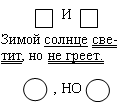 Ошибки (правила)Как исправитьПример123Состав слова.Если неправильно разобрано слово по составу – вспомните правила и определения.Запомните!Слова, которые имеют общую (одинаковую) часть и сходны (близки) по смыслу называются однокоренными. Запомните!В корнях родственных слов пишутся одинаковые гласные. Общая (одинаковая) часть родственных слов называется корнем.Окончание – изменяемая часть слова, которая служит для связи слов в предложении. Приставка – это часть слова, которая стоит перед корнем и служит для образования новых слов.Суффикс – это часть слова, которая стоит после корня и служит для образования новых словНапишите слово.Разберите по составу, пользуясь планом.ПЛАН1. Выясните смысл слова.2. Определите часть речи.3. Выделите окончание. Докажите (измените слово)4. Выделите корень.Докажите (подберитедва родственных слова).5. Выделите приставку (она стоит перед корнем).6. Выделите суффикс (он стоит после корня)Поездка.Ездить, проездРадостный.Рад, радовался Характер ошибокКак исправитьПример123П – повтор словаЗамените повторяющееся слово. Запишите предложение с новым словомВаня увидел собаку и испугался. Ваня закрыл руками лицо и заплакал. Он закрыл руками лицо и заплакал. Мальчик закрыл руками лицо и заплакалН – неудачное слово или предложениеЗамените неудачное слово или предложение. Запишите исправленное предложение, употребив нужные словаХолодный осенний ветер вырывал листья и заносил их. Холодный осенний ветер срывал листья и уносил ихV – пропуск слова или предложенияПодумайте, какое слово или предложение пропущено. Запишите предложение, впишите в него пропущенное слово (или запишите предложение, которое пропустили)Жили-были V со старухой.Жили-были старик со старухойГ – нет в конце предложения точки или других знаков препинанияПодумайте, какие знаки препинания не поставили. Выпишите предложение. Поставьте в конце предложения нужный знак препинания. Объясните свой выборНаступило раннее утро.(повествовательное,невосклицательное)Z – красная строкаРазделите текст на части. Запишите каждую (или соответствующую) часть с красной строки1, 2, 3… – неудачный порядок слов в предложенииПрочитайте предложение. Измените порядок слов.Запишите предложение, правильно расположив словаУченики класса нашего спорт любят. Ученики нашего класса любят спорт